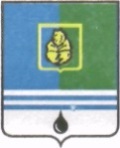 РЕШЕНИЕДУМЫ ГОРОДА КОГАЛЫМАХанты-Мансийского автономного округа - ЮгрыОт «19» июня 2019г.							№312-ГДО внесении изменений в решение Думы города Когалымаот 18.03.2014 №400-ГДВ соответствии с Законом Ханты-Мансийского автономного          округа – Югры от 05.04.2013 №29-оз «О наделении органов местного самоуправления муниципальных образований Ханты-Мансийского автономного округа – Югры отдельным государственным полномочием Ханты-Мансийского автономного округа – Югры по проведению мероприятий по предупреждению и ликвидации болезней животных, их лечению, защите населения от болезней, общих для человека и животных», Уставом города Когалыма, Дума города Когалыма РЕШИЛА:1. Внести в решение Думы города Когалыма от 18.03.2014 №400-ГД       «О Порядке использования собственных финансовых средств муниципального образования город Когалым для осуществления отдельного государственного полномочия по проведению мероприятий по предупреждению и ликвидации болезней животных, их лечению, защите населения от болезней, общих для человека и животных» (далее – решение) следующие изменения:1.1. в подпунктах 1 и 2 пункта 3 приложения к решению слова «безнадзорных и бродячих» исключить;1.2. в подпункте 3 пункта 3 приложения к решению слово «бродячих» исключить;1.3. в подпункте 1 пункта 5 приложения к решению слово «безнадзорных» исключить.2. Опубликовать настоящее решение в газете «Когалымский вестник».ПредседательДумы города КогалымаГлава города Когалыма_____________ А.Ю.Говорищева_____________ Н.Н.Пальчиков